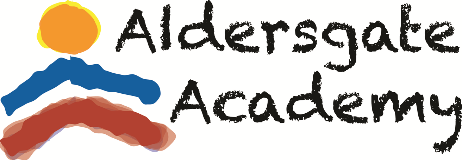 CHILD INFORMATION 2023-2024Child’s name _______________________________________________	          Today’s date ________________________Name of the person completing this form _____________________________ Relationship to child _________________Authorized Escort FormI give permission for the following adults to pick up my child from Aldersgate Academy in the event that I am not available and cannot contact the school office. Photo identification is required from the person escorting my child. (Include additional parent, stepparent, adult children, grandparent, aunt/uncle, neighbor, and any other caregiver.)    First and Last Name			Relationship			Phone Number		Emergency Contact Y/N1.2.3.4.5.Medical History (Mark any that apply)___ear infections	___rashes	___colds	___stomach issues	___asthma	___documented allergy     ___ other	Explanations __________________________________________________________________________Surgery (what and when) _____________________________________________________________________________Medical ContactsPhysician __________________________________ Group ____________________ Telephone_____________________Dentist ____________________________________ Group ____________________ Telephone_____________________Hospital preference _____________________________ Routine medications ___________________________________Insurance carrier ___________________________________ Group number ____________________________________ Person child is insured under ___________________________ Relationship to child ______________________________Other important medical information or conditions we need to be made aware?  ____________________________________________________________________________________________________________________________________________________________________________________________________________________________________Your Initials ______FAMILY & CHILD INFORMATION				Child’s name __________________________________Religious / church affiliation ________________________________   Language(s) spoken at home _________________Religious diet restrictions ____________________________________________________________________________Family / cultural traditions ____________________________________________________________________________Others living in the home (names, age, relationships) _______________________________________________________Play opportunities	_____siblings		_____relatives		_____neighbors		_____othersChild prefers to play	_____alone	_____with others his/her age	_____with others who are older/youngerOrganized activities	_____church	_____play groups	_____sports/dance	other__________Pets (names, types) __________________________________________________________________________________ Favorite indoor activities _____________________________________________________________________________Favorite outdoor activities ____________________________________________________________________________Favorite books ______________________________________________________________________________________Special interests ____________________________________________________________________________________ROUTINESBathroom-diapers / training / trained?	When does your child typically have bowels movements? __________________If training, since when? __________________ How can we help? _____________________________________________Bedtime __________________  Wake up time __________________  TV/phone/etc. screen time __________________  Naps-What time __________________  How long _________________  Special blanket / lovey ____________________  Meals-picky / adventurous?   What time __________________________  How much ____________________________Favorite foods _______________________________________  Dislikes _______________________________________  OTHER INFORMATIONHave there been any accidents, deaths, divorces, separations, or other experiences which have made an impression on your child? _________________________________________________________________________________________Are there any conditions that would limit your child’s participation in any way?  _________________________________How can we help your child the most? ____________________________________________________________________________________________________________________________________________________________________How can we help you the most? _________________________________________________________________________________________________________________________________________________________________________(If necessary, please attach another sheet of paper for explanations.)			Your Initials ______